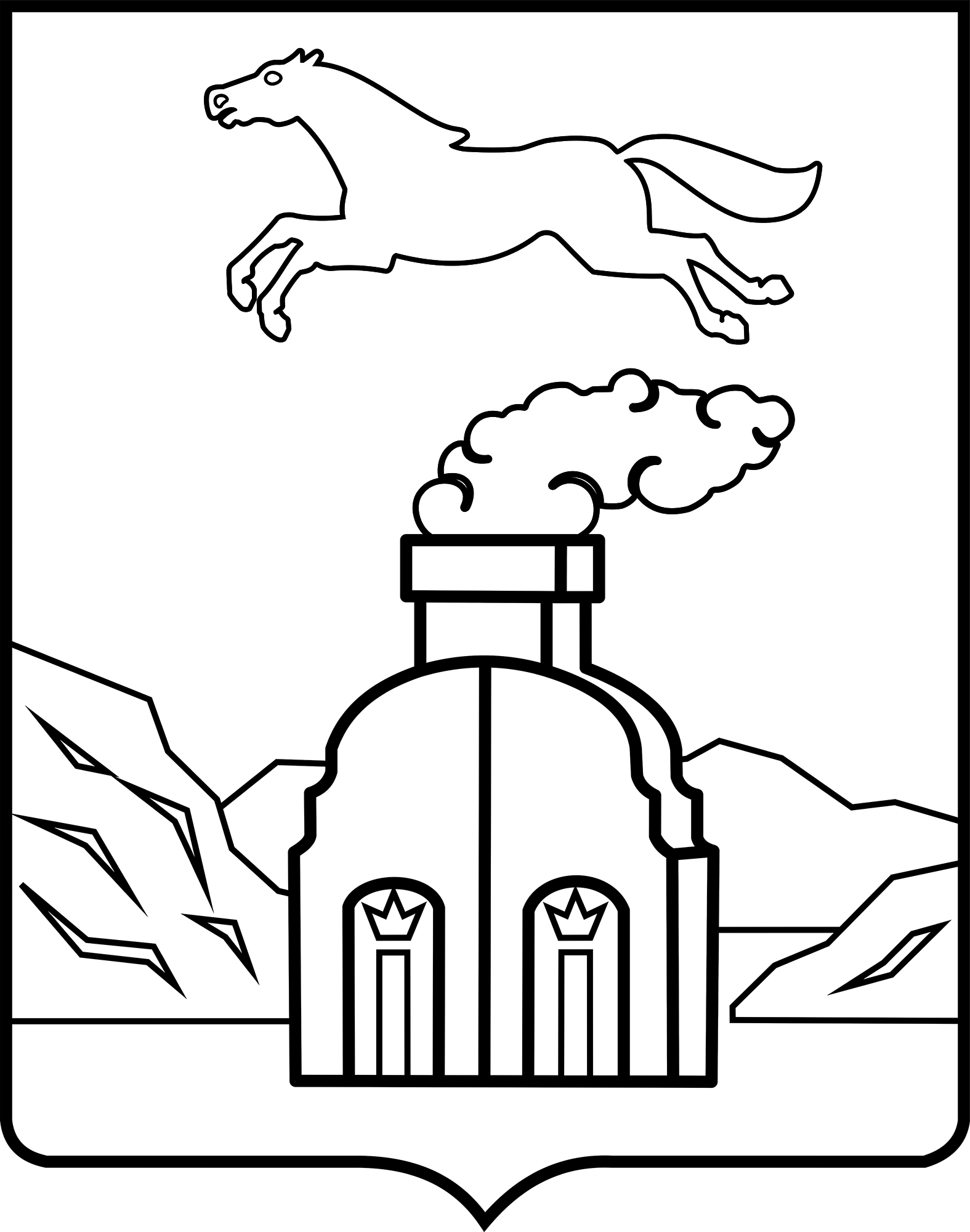                                    АДМИНИСТРАЦИЯ  ГОРОДА БАРНАУЛА                       ПОСТАНОВЛЕНИЕОт __________________							№________________Об утверждении Положения о конкурсе социально значимых проектов на соискание грантов администрации города в сфере молодежной политикиВ соответствии с Бюджетным кодексом Российской Федерации, постановлением Правительства Российской Федерации от 27.03.2019 №322 «Об общих требованиях к нормативным правовым актам и муниципальным правовым актам, устанавливающим порядок предоставления грантов в форме субсидий, в том числе предоставляемых на конкурсной основе»ПОСТАНОВЛЯЮ:1. Утвердить Положение о конкурсе социально значимых проектов на соискание грантов администрации города в сфере молодежной политики (приложение).2. Комитету информационной политики (Андреева Е.С.) обеспечить опубликование постановления в газете «Вечерний Барнаул» и размещение на официальном Интернет-сайте города Барнаула.3. Контроль за исполнением постановления возложить на заместителя главы администрации города по социальной политике Артемова А.В.Первый заместитель главы администрации города, руководитель аппарата						    В.Г.ФранкСОГЛАСОВАНОЗаместитель главы администрации городапо социальной политике 						А.В.АртемовУправляющий делами администрации города Барнаула, председатель организационно-контрольного комитета				Ю.Н.ЕремеевПредседатель правового комитета	Е.В.ШаповаловаПредседатель комитета по финансам, налоговой и кредитной политике					Н.А.ТиньгаеваНачальник административно-хозяйственного управления						Г.И.КомароваСписок на рассылку:1. ОКК									- 1 экз.2. Артемов А.В.								- 1	3. Комитет по финансам, налоговой и кредитной политике					- 14. Административно-хозяйственное управление		- 15. Комитет по делам молодежи					- 16. Комитет информационной политики				- 17. Администрации районов города                                          - 5         Итого:									- 11 экз.Председатель комитета по делам молодежи							В.В.ГудковК.А.Астапов37036504.02.2020